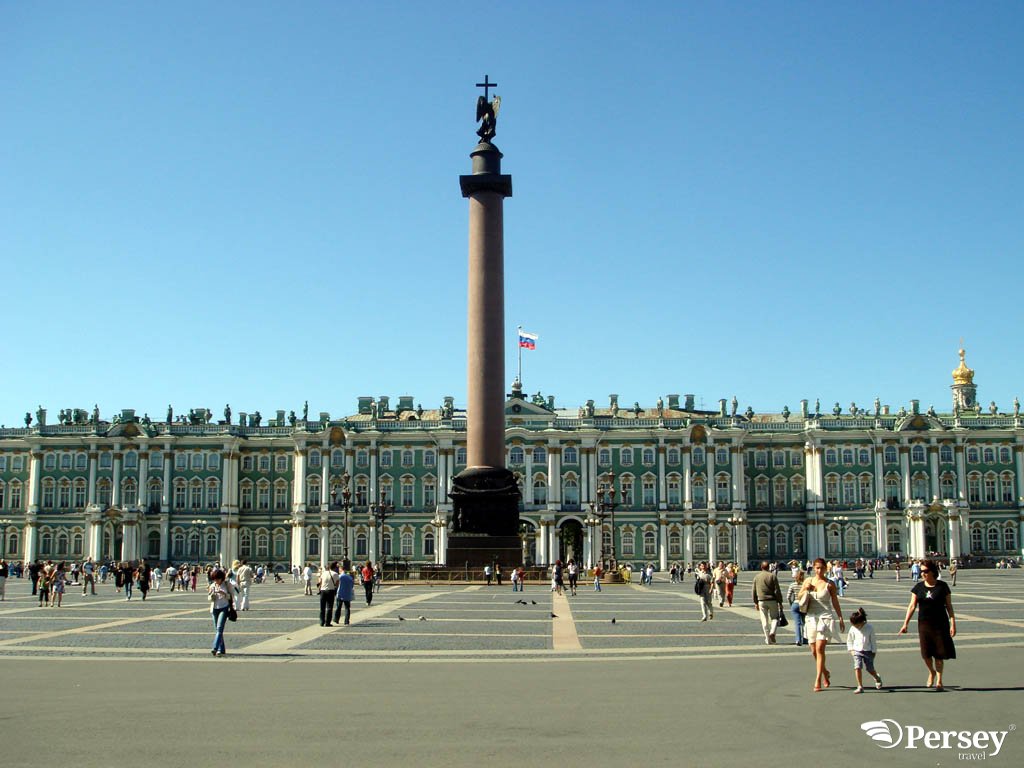 Подготовила и провела учитель начальных классов Сухорукова Н.А.Технологическая карта урокаФамилия, имя, отчество учителя: Сухорукова Нина АнатольевнаУчебно-методический комплект  : « Школа России»Предмет : окружающий мирКласс: второйТема : Город на НевеУрок  в системе уроков: 11Форма проведения:  классно-урочнаяТип урока. Урок изучения нового материала на деятельной основе. Методы обучения: объяснительно-иллюстративный, проблемный диалог , частично-посковый,  методы  стимулирования к обучению,  методы контроля и самоконтроля. Формы организации познавательной деятельности:  фронтальная, индивидуальная, парная.Цели: познакомить с достопримечательностями Санкт-Петербурга, планом и гербом города, историей его основания. прививать любовь к  своей стране, уважение к памятникам старины.УУД: Личностные: Самоопределение; Нравственно-эстетическая оринтация .Коммуникативные: планирование учебного сотрудничества с учителем и  сверстниками, умение вести учебный диалог; Познавательные:; общеучебные: смысловое чтение восприятие нучно-познавательных текстов и  свободная ориентация  в них,  овладение логическими действиями сравнения, анализа объектов с целью выделения признаков. Регулятивные: ставить и формулировать в сотрудничестве с учителем учебную задачу( целеполагание и планирование), создать алгоритм деятельности при решении учебной проблемы. контроль, оценка. Коррекция.Планируемые результаты:- понимать учебную задачу урока и стремиться ее выполнить;- соотносить фотографии достопримечательностей Санкт-Петербурга с их местоположением на карте города;- рассказывать о достопримечательностях Санкт-Петербурга по своим впечатлениям или по фотографиям учебника и рабочей тетради;- отличать герб Санкт-Петербурга от гербов других городов, сходных с ним;- обсуждать рассказ «Петропавловская крепость»;- составлять план статьи об истории Медного всадника в виде вопросов к одноклассникам;- подготовить рассказы о достопримечательностях Санкт-Петербурга, используя дополнительную литературу.- формулировать выводы из изученного материала, отвечать на итоговые вопросы и оценивать свои достижения на уроке.Оборудование:1 Учебник: Плешаков А.А. Окружающий мир. 2 кл. 2  часть.- М.: Просвещение ,20122. Рабочая тетрадь: Плешаков А.А. Окружающий мир. Рабочая тетрадь 2 кл. 2 часть .- М.: Просвещение ,2012 .  Электронное приложение.Плешаков А.А, Гара Н Н, Назарова З Д  Окружающий мир: Тесты : 2 класс. .- М.: Просвещение ,2011Этап урока Содержание Деятельность учителя Деятельность учащихся 1.Организационный момент. -Начинаем мы урок,.Ты готов к нему, скажи?Что на парте, покажи.На уроке не зевай ,смело руку поднимай!Приветствует обучающихся, проверяет их готовность к уроку, настраивает их на работу.Приветствуют учителя, проверяют свою готовность к уроку2.Проверка домашнего заданияВспомним ,какое задание выполняли дома?Мы совершали путешествие по московскому кремлю1.Устный опросРасскажите о достопримечательностях московского КремляОцените выступления  ребят .И сам выступающий сравнит свою оценку с вашей2.КИМы ( Тест )3. Подведение итогов и рефлексия.Проверяется ,как выполнено домашнее заданиеПовторение правила о предлогеФронтальный опрос учащихся с самоконтролем.(Выявление уровня знаний  обучающихся. Определяет типичные ошибки.)Рефлексия. Просит оценить детей свои знания.2)ТестированиеУчитель сравнивает свои оценки с детскими и подводит итоги.Просит  детей, которые показали красный смайлик ,рассказать ,что они должны повторить. -Московский Кремль.1.Дети делают сообщения о  достопримечательностях московского Кремля(показывают фотографии ,рисунки ,слайды)Дети оценивают свои достижения и показывают соответствующий смайлик ( желтый улыбающийся-« отлично»,зеленый серьезный-«хорошо», красный сердитый – « удовлетворительно»Ребята ,которые оценили себя на «3» делают вывод, что им надо повторить 2).Дети самостоятельно выполняют тест, самостоятельно проверяют по правильным ответам в конце книги и дают себе оценку.3)Дети подводят итоги ,как они подготовились к домашнему заданию3.Самоопределение к деятельности.Постановка учебной задачи.-Известна ли вам Северная столица России? О каком городе так говорят?В честь какого царя назвали этот город?-_Кто был в Санкт-Петербурге? Расскажите.-Предположите, о чём мы будем говорить на уроке?-Прочитайте на стр 108 учебника тему и какие учебные задачи нам предлагает Вопросик?Актуализация знаний учащихся, создание проблемной ситуации.Организует самостоятельную работу учеников.Активизирует внимание на проверке заданияПросит проанализировать задание и предположить тему урока, поставить перед собой учебные задачи.-Это Санкт-ПетербургНазван в честь Петра 1Узнаем  много интересного о Санкт-Петербурге, о его достопримечательностях.Дети находят тему урока, читают учебные задачи , сравнивают со своими предположениями4.Работа по теме урока.1. Работа по учебнику.1) Работа по научно-познавательной статье о Санкт-Петербурге: (с.108)-самостоятельное чтение- фронтальная работа( чтение цепочкой)-Попробуйте задать товарищам по классу вопрос по этому тексту ,вы должны знать сами ответ на свой вопрос.-Чей вопрос отметим?-Все молодцы, все старались ,вы мне очень помогли.2. Работа с фотографией на с 108Рассмотрите фотографию и скажите, соответствует ли она прочитанному тексту?3.) Расскажите ,каким вы представили город?2. Электронное приложение к учебникуДемонстрация фильма о Санкт-Петербурге.3.Выполнение заданий в рабочей тетради №1.с 49 Самостоятельное выполнениеКоллективная проверка4.Работа по учебникуС 109.Работа с планом города -Что такое план?- Где можно найти план города? -На экране план Санкт-Петербурга ,найденный в Интернете. Сравните с учебником.-Назовите объекты на плане.-Что ещё мы видим на плане?5. Выполнение заданий в рабочей тетради №3.с 50 Самостоятельное выполнениеКоллективная проверка6.Работа по учебнику. –Санкт-Петербург называют городом на Неве, значит ,чего должно быть в этом городе в большом количестве?- Что интересного в мостах города на Неве?-Рассмотрите внимательно фотографию на странице 109 учебника , что скажите о мосте?7.Что такое герб города? Герб какого города вы знаете? -Найдите в учебнике герб Санкт-Петербурга.-Что на нём видим?-Предположите историю этого герба.Рассказ учителя:Исторический герб Санкт-Петербурга, утвержденный в 1730 году, подтвержденный в 1780 году, дополненный в 1857 году, никогда не отменявшийся и вновь введённый в употребление в 1991 году, является старейшим и основным официальным символом Санкт-Петербурга. Прообразом послужил герб Ватикана, как города Святого Петра. Только весной 1989 года городские власти Ленинграда возбудили вопрос о необходимости городского герба. Был объявлен общегородской конкурс на лучший проект, назначена денежная премия победителю. Выставка проектов нового герба открылась в мае 1989 года в Петропавловской крепости-Допускается воспроизведение герба Санкт-Петербурга в сокращённых версиях, обусловленных исторически и геральдически: без императорской короны над щитом, без лазоревых лент, выходящих из императорской короны, без двух российских скипетров, соединённых андреевской лазоревой лентой, а также в виде золотого скипетра с двуглавым орлом и двух серебряных якорей — морского и речного, положенных накрест, вне поля щита.Скипетр с античных времен является знаком правителей, в данном случае скипетр, увенчанный государственным орлом, символизировал монархическую царскую власть, а также, что Санкт-Петербург — столица Российской империи. Два серебряных якоря, из которых один — двухлопастный, с перекладиной у кольца — морской, другой — четырёхлопастный, с кольцом — «речная кошка», означали, что город — морской и речной порт. Якоря выражают идею Петра I о выходе к морю через речные пути. Красное поле щита напоминает о кровопролитных боях со шведами во время Северной войны8. Выполнение заданий в рабочей тетради №2.с 50 Самостоятельное выполнениеКоллективная проверкаОсуществляет контроль, коррекцию за выполнение практических заданий.Фронтальная работа:Предлагается самим придумать вопрос по тексту  и задать его классу ,оценить отвечающихСамоконтроль.Оценка своей работы.Показ фильма о городе из электронного приложенияОсуществляет контроль, коррекцию за выполнение практических заданий.Учебный диалог,организация поиска информации детьмиРассказ учителя о гербе ,демонстрация герба на экране.Осуществляет контроль, коррекцию за выполнение практических заданий1.)Находят текст на стр 108.первый раз читают самостоятельно, второй раз читают « цепочкой», анализируют его, составляю вопросы по тексту, оценивают свою работу и ответы других.2)Анализируют фотографию, сравнивают с текстом, находят в тексте слова ,предложения, которые соответствуют фото.3) Дети делятся впечатлениями2.Дети слушают диктора ,рассматривают фотографии, комментируют увиденное3.Самостоятельно выполняют задание по рабочей тетради.Один ученик говорит ,как выполнил , остальные осуществляют самоконтроль и корректируют задание. Оценивают отвечающего и себя4. Рассматривают план города на с 109  учебника- План-это чертёж местности. На  плане мы видим ,какие объекты есть в городе.-План города можно найти в Интернете.Сравнивают план в учебнике и Интернете, показывают ,что в Интернете можно менять масштаб , передвигаться по плану, легче найти нужный объект.-Называют объекты: Зимний дворец, Дворцовая площадь и др- На плане мы видим реки ( Нева , Фонтанка)5.Самостоятельно выполняют задание по рабочей тетради.Один ученик говорит ,как выполнил , остальные осуществляют самоконтроль и корректируют задание. Оценивают отвечающего и себя6.Отвечают на вопрос:-В таком городе много мостов.Рассматривают фото и делают вывод , что в этом городе раздвижные мосты,Вечером их поднимают , чтобы по каналам и рекам могли пройти корабли.7.Герб МосквыНа стр 109 герб Санкт-Петербуга.  Герб Санкт-Петербурга (цветное изображение) представляет собой геральдический красный щит с изображением на его поле двух серебряных якорей — морского (наискось слева направо от зрителя, лапами в верхнем левом от зрителя углу щита; имеет две лапы и поперечную деталь ) и речного (наискось справа налево от зрителя, лапами в верхнем правом от зрителя углу щита; имеет четыре лапы и лишен поперечной детали ), положенных накрест, и на них золотой скипетр с двуглавым орлом.Щит увенчан императорской короной с двумя выходящими из неё андреевскими лазоревыми лентами. За щитом два положенных накрест золотых, украшенных алмазами и эмалью российских скипетра, соединённых андреевской лазоревой лентой..8. Выполнение заданий в рабочей тетради №2.с 50 Самостоятельное выполнениеПроверка в паре. Коллективная проверкаФизминутка( Игра)Рыбки в озере купались,В чистой. ,тёпленькой воде.То сожмутся, разожмутся,.то зароются в  пескеОрганизует физминуткуДети проговаривают наизусть стихотворение и выполняют упражнения5. Работа по теме1. Работа по учебникуСамостоятельное изучение познавательных статей о достопримечательностях города на Неве , изучение фотографий.(с 110-113)1. Работа по учебникуСамостоятельное изучение познавательных статей о достопримечательностях города на Неве , изучение фотографий.(с 110-113)6. Рефлексия деятельности Учащиеся  отвечают на вопросы учебника с 113-Выполните задания в Электронном приложении.- Оцените свои достижения на урокеОсуществляет контроль, коррекцию за выполнение практических заданий. Организует рефлексию.Учащиеся  отвечают на вопросы учебника с 113 Учащиеся достают смайлик и объясняют свой выбор-Выполните задания в Электронном приложении.№1. Отметьте объекты, которые не находятся в Санкт-Петербурге. (  №2 Храм Василия Блаженного ,  №4 Храм Христа Спасителя– Москва)Дети нажимают кнопку проверки , ЭП выдает ответ, правильно или есть ошибки, Дети корректируют ответы по необходимости ..7.Итог урока.Подведём итоги урока. Кто помнит ,какие мы поставили перед собой учебные задачи? Смоги ли мы их выполнить? -Что мы знаем о городе на Неве?- Что вам понравилось на уроке?- О чём захотелось узнать побольше?Фронтальный опрос, подведение итогов-Анализируют урок.8.Домашнее заданиеЗадание на дом Повторить по учебнику с108-113 Рабочая тетрадьС помощью Интернета вместе с родителями совершить виртуальное путешествие в Санкт –Петербург. Организует запись  задания домой.Записывают задание в дневник.